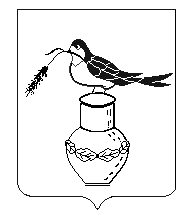 Отдел образованияИзмалковского районаЛипецкой областиПРИКАЗ18 сентября 2017 года	                                                            № 397 с. ИзмалковоОб утверждении требований к проведениюшкольного этапа всероссийской олимпиадышкольников по каждому общеобразовательномупредмету в 2017-2018 учебном году и заданийшкольного этапа всероссийской олимпиадышкольников по каждому общеобразовательномупредмету в 2017-2018 учебном году	В соответствии с порядком проведения всероссийской олимпиады школьников, утвержденным приказом Министерства образования и науки Российской Федерации от 13 ноября 2013 года № 1252                                                        Приказываю:	1.Утвердить требования к проведению школьного этапа всероссийской олимпиады школьников по каждому общеобразовательному предмету, разработанные муниципальными предметно- методическими комиссиями (приложения на электронном носителе).	2.Утвердить задания школьного этапа  всероссийской олимпиады школьников по каждому общеобразовательному предмету, разработанные муниципальными предметно- методическими комиссиями (приложения на электронном носителе).	3.Контроль за исполнением настоящего приказа возложить на заместителя начальника отдела образования Лесных Н.И.Начальник отдела образования                                              Е.С.ДьячковЕфанова Наталья Николаевна8(47478) 2-16-49